EDUCATION EMPLOYEES FOUNDATION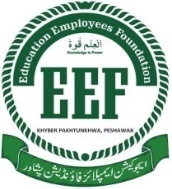 KHYBER PAKHTUNKHWA PESHAWAROffice Building of Directorate General Commerce Education & Management SciencesRano Garhi Chamkani Chowk GT Road Peshawar. Phone No. 091-2614253E-mail:  eefkpk@gmail.com     Facebook.com/EEF.KP      Twitter.com/KP_EEFAPPLICATION FORM FOR THE GRANT OF RETIREMENT RELIEF 					          Signature / Thumb Impression of applicant 				 					Sign:		           Thumb Impression:   			Note: -	The following documents must be attached with:Attested copy of CNIC and Service CardList of family members.Death Certificate (in case of death)Attested copy of CNIC of Legal Heir (in case of Death of the)Last Pay Certificate or Pay Slip (Showing EEF Fund Deduction)Attested copy of Notification / office Order of Retirement EEF Registration Number Slip (Photo Copy)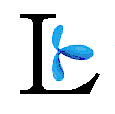  					               Attestation of head of department 					             (Director / EDO / AEO / DO / Principal) 					Sign: ___________ seal __________ Date: _________EDUCATION EMPLOYEES FOUNDATION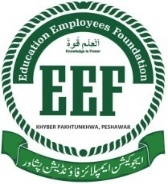 KHYBER PAKHTUNKHWA PESHAWAROPTION FORM FRO DIRECT CREDIT OF PENSION THROUGH BANK ACCOUNTPensioner Information (To be filled in by the pensioner)Account verification (To be verified by the Bank)1).Name of employee: -Name of employee: -Name of employee: -Name of employee: -Name of employee: -Name of employee: -Name of employee: -2).Father’s Name: -Father’s Name: -Father’s Name: -Father’s Name: -Father’s Name: -Father’s Name: -Father’s Name: -3).Designation: -Designation: -Designation: -4).4).BPSBPSBPSBPSBPSBPS5).Directorate: -Directorate: -Directorate: -Directorate: -Directorate: -Directorate: -Directorate: -6).Date of Birth: -Date of Birth: -Date of Birth: -Date of Birth: -Date of Birth: -Date of Birth: -Date of Birth: -7).Date of appointment: -Date of appointment: -Date of appointment: -Date of appointment: -Date of appointment: -Date of appointment: -Date of appointment: -8).Date of retirement: -Date of retirement: -Date of retirement: -Date of retirement: -Date of retirement: -Date of retirement: -Date of retirement: -9).Nature of retirement / leaving service: -Nature of retirement / leaving service: -Nature of retirement / leaving service: -Nature of retirement / leaving service: -Nature of retirement / leaving service: -Nature of retirement / leaving service: -Nature of retirement / leaving service: -10).Place of posting at the time of retirement: -Place of posting at the time of retirement: -Place of posting at the time of retirement: -Place of posting at the time of retirement: -Place of posting at the time of retirement: -Place of posting at the time of retirement: -Place of posting at the time of retirement: -11).Retirement / Leave Service Order No.Retirement / Leave Service Order No.Retirement / Leave Service Order No.Retirement / Leave Service Order No.Retirement / Leave Service Order No.Retirement / Leave Service Order No.Dated:Dated:Dated:Dated:12).Date of Death (In case of Death): -Date of Death (In case of Death): -Date of Death (In case of Death): -Date of Death (In case of Death): -Date of Death (In case of Death): -Date of Death (In case of Death): -Date of Death (In case of Death): -13).Name of Legal Heir (In case of Death): -Name of Legal Heir (In case of Death): -Name of Legal Heir (In case of Death): -Name of Legal Heir (In case of Death): -Name of Legal Heir (In case of Death): -Name of Legal Heir (In case of Death): -14).14).14).14).14).Relation Relation Relation Relation 15).CNIC No.16).EEF Registration No.EEF Registration No.EEF Registration No.EEF Registration No.EEF Registration No.EEF Registration No.EEF Registration No.EEF Registration No.EEF Registration No.EEF Registration No.EEF Registration No.EEF Registration No.17).Contact Number Personal: (Phone):Contact Number Personal: (Phone):Contact Number Personal: (Phone):Contact Number Personal: (Phone):Contact Number Personal: (Phone):Contact Number Personal: (Phone):(Mobile): -(Mobile): -(Mobile): -(Mobile): -(Mobile): -(Mobile): -(Mobile): -(Mobile): -(Mobile): -18).Contact of Institute (Landline)Contact of Institute (Landline)Contact of Institute (Landline)Contact of Institute (Landline)Contact of Institute (Landline)Contact of Institute (Landline)(Mobile): -(Mobile): -(Mobile): -(Mobile): -(Mobile): -(Mobile): -(Mobile): -(Mobile): -(Mobile): -19).Postal Address: -Postal Address: -Postal Address: -Postal Address: -House No.House No.StreetStreetStreetStreetStreetStreetMohallah / VillageMohallah / VillageMohallah / VillageMohallah / VillagePOPOPOPOPOPOTehsil Tehsil District / AgencyDistrict / AgencyDistrict / AgencyDistrict / AgencyDistrict / AgencyDistrict / AgencyDistrict / AgencyDistrict / Agency1PPO No.PPO No.2SAP Personal No.SAP Personal No.3Accounts Office (form where PPO originally issued)Accounts Office (form where PPO originally issued)4Name of EmployeeName of Employee5Father / Husband NameFather / Husband Name6Name of Legal HairName of Legal Hair7Relation with education EmployeeRelation with education Employee8Employee CNIC #Employee CNIC #9Legal Heir’s CNIC #Legal Heir’s CNIC #10Residential Address (Current)Residential Address (Current)11Residential Address (Permanent)Residential Address (Permanent)12Designation & Grade at the time of RetirementDesignation & Grade at the time of Retirement13EEF Registration NoEEF Registration No14Mobile No.Mobile No.15Bank Name Address Branch Code:I hereby opt to draw pension through direct credit system and have also submitted * Indemnity Bond to the bank.* The pensioner shall produce ad indemnity Bond to keep the bank indemnified about liabilities with all sums of money whatsoever including mark-up of his / her Pension Accounts. The pensioner would further undertake that his / her legal heirs, successors, executors shall be liable to refund excess amount, if any, credited to his / her pension Account either in full or in instalments (as agreed mutually) equal to such excess amountI hereby opt to draw pension through direct credit system and have also submitted * Indemnity Bond to the bank.* The pensioner shall produce ad indemnity Bond to keep the bank indemnified about liabilities with all sums of money whatsoever including mark-up of his / her Pension Accounts. The pensioner would further undertake that his / her legal heirs, successors, executors shall be liable to refund excess amount, if any, credited to his / her pension Account either in full or in instalments (as agreed mutually) equal to such excess amountI hereby opt to draw pension through direct credit system and have also submitted * Indemnity Bond to the bank.* The pensioner shall produce ad indemnity Bond to keep the bank indemnified about liabilities with all sums of money whatsoever including mark-up of his / her Pension Accounts. The pensioner would further undertake that his / her legal heirs, successors, executors shall be liable to refund excess amount, if any, credited to his / her pension Account either in full or in instalments (as agreed mutually) equal to such excess amountI hereby opt to draw pension through direct credit system and have also submitted * Indemnity Bond to the bank.* The pensioner shall produce ad indemnity Bond to keep the bank indemnified about liabilities with all sums of money whatsoever including mark-up of his / her Pension Accounts. The pensioner would further undertake that his / her legal heirs, successors, executors shall be liable to refund excess amount, if any, credited to his / her pension Account either in full or in instalments (as agreed mutually) equal to such excess amountI hereby opt to draw pension through direct credit system and have also submitted * Indemnity Bond to the bank.* The pensioner shall produce ad indemnity Bond to keep the bank indemnified about liabilities with all sums of money whatsoever including mark-up of his / her Pension Accounts. The pensioner would further undertake that his / her legal heirs, successors, executors shall be liable to refund excess amount, if any, credited to his / her pension Account either in full or in instalments (as agreed mutually) equal to such excess amountI hereby opt to draw pension through direct credit system and have also submitted * Indemnity Bond to the bank.* The pensioner shall produce ad indemnity Bond to keep the bank indemnified about liabilities with all sums of money whatsoever including mark-up of his / her Pension Accounts. The pensioner would further undertake that his / her legal heirs, successors, executors shall be liable to refund excess amount, if any, credited to his / her pension Account either in full or in instalments (as agreed mutually) equal to such excess amountPensioner’s Signature / Thumb impression                                                                                                                                  Date: ______________________Pensioner’s Signature / Thumb impression                                                                                                                                  Date: ______________________Pensioner’s Signature / Thumb impression                                                                                                                                  Date: ______________________Pensioner’s Signature / Thumb impression                                                                                                                                  Date: ______________________Pensioner’s Signature / Thumb impression                                                                                                                                  Date: ______________________Pensioner’s Signature / Thumb impression                                                                                                                                  Date: ______________________Account Title (Name)Signature / Stamp of Bank ManagerAccount No.Signature / Stamp of Bank ManagerBranch Name / AddressSignature / Stamp of Bank ManagerBranch CodeSignature / Stamp of Bank ManagerIndemnity Bond submitted by the pensionerIndemnity Bond submitted by the pensionerSignature / Stamp of Bank Manager